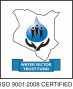 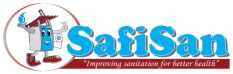 SafiSan ProjectProject Phase Completion ReportProject IdentificationMain objectives of the projectContext (project area, population, sources of water and sanitation situation)Timeframe	Project Output SummaryConstraints & Challenges during Implementation & Lessons Learned Project Budget SummarySignatureProject Title:Date of report:Water Service Provider:Implementation period:Water Service Provider:Implementation period:Project number:Phase:Objective 1:Objective 2: Objective 3: Objective 4:Area informationArea informationArea informationArea informationArea informationArea informationArea informationName of the project area(s): TownPopulation of the project area:No.Source of data:Size of the areaKm2Area included in MajiData? Yes:No:Remark:Categorised as Low income area(s)? Yes:No:Remark:ActivityDate RemarksRemarks1. Signing of the Financing Agreement2. Start of project implementation3.  Project completion4. Project delayed by (no. of weeks):No delay (please tick):How would you describe the current sanitation situation in the area (after the SafiSan project? How would you describe the current sanitation situation in the area (after the SafiSan project? How would you describe the current sanitation situation in the area (after the SafiSan project? How would you describe the current sanitation situation in the area (after the SafiSan project? How would you describe the current sanitation situation in the area (after the SafiSan project? How would you describe the current sanitation situation in the area (after the SafiSan project? How would you describe the current sanitation situation in the area (after the SafiSan project? How would you describe the current sanitation situation in the area (after the SafiSan project? How would you describe the current sanitation situation in the area (after the SafiSan project? Good:Fair:Poor:Very poor:Remarks:Has the SafiSan Phase [    ] project reached: Has the SafiSan Phase [    ] project reached: Has the SafiSan Phase [    ] project reached: Has the SafiSan Phase [    ] project reached: Has the SafiSan Phase [    ] project reached: Has the SafiSan Phase [    ] project reached: Has the SafiSan Phase [    ] project reached: The right area(s): Yes:No:Remarks:The right target group?Yes: No:Remarks:General remarks:Comparison of Planned and Actual Outputs Comparison of Planned and Actual Outputs Comparison of Planned and Actual Outputs Comparison of Planned and Actual Outputs Comparison of Planned and Actual Outputs Comparison of Planned and Actual Outputs No.Outputs(e.g. # of project, # of additional people with access to water, community mobilisation)PlannedActualVariance (%)Remarks & explanation for Variance(When variance > 10%) 1How many toilets were realised during this phase of the SafiSan project?2Number of new toilets: 3Number of rehabilitated toilets: 4No. of UDDT toilets:5No. of pour flush toilets:6No. of other toilets:7No. of toilet subsidies paid:8Total subsidy amount paid (in KSh): 9No. of toilets equipped with laminated manuals:10No. of toilets equipped with hand-washing facilities:11No. of toilet sites of which GPS-pictures (before construction) were taken:12No. of SafiSan toilets of which GPS-pictures (after construction) were taken:Comparison of Planned and Actual OutputsComparison of Planned and Actual OutputsComparison of Planned and Actual OutputsComparison of Planned and Actual OutputsComparison of Planned and Actual OutputsComparison of Planned and Actual OutputsNo.Outputs(e.g. # of project, # of additional people with access to water, community mobilisation)PlannedActualVariance (%)Remarks & explanation for Variance(When variance > 10%) 13No. of DTFs constructed (completed & commissioned):14Capacity of the DTF (no. of persons): 15No. of local artisans trained:16No. of “Sanitation Teams trained and licensed: 17No. of DTF operators (including WSP staff) trained:18No. of SaniGo carts obtained:19No. of SaniGo carts purchased:20No. of barazas held:21Cost of the social marketing programme22No. of NEMA approvals obtained:23No. of EIA studies paid for:24No. of Social Animators (SAs) employed:25No. of SA man-months paid:Questions regarding the SafiSan projectQuestions regarding the SafiSan projectQuestions regarding the SafiSan projectQuestions regarding the SafiSan projectQuestions regarding the SafiSan projectNo. Question YesNoRemarks/Explain 1Are all toilets of good quality?2The UBSUP database is up-to-date & complete?3Was the WSP package procured? 4Did the WSP benefit from the SafiSan projectMain constraints & challenges faced during the SafiSan projectMain constraints & challenges faced during the SafiSan projectMain constraints & challenges faced during the SafiSan projectMain constraints & challenges faced during the SafiSan projectMain constraints & challenges faced during the SafiSan projectMain constraints & challenges faced during the SafiSan projectDescriptionDescriptionHigh (*)MediumLowRemedial actions taken12345*):     Indicate with a tick whether the issue identified:Might have undermined the whole purpose of the project so that nothing worthwhile would have been salvaged (high)Would have noticeably reduced the impact of the project but something positive would still  have been achieved (medium)Was minor, but taking action helps to enhance the overall project impact (low)*):     Indicate with a tick whether the issue identified:Might have undermined the whole purpose of the project so that nothing worthwhile would have been salvaged (high)Would have noticeably reduced the impact of the project but something positive would still  have been achieved (medium)Was minor, but taking action helps to enhance the overall project impact (low)*):     Indicate with a tick whether the issue identified:Might have undermined the whole purpose of the project so that nothing worthwhile would have been salvaged (high)Would have noticeably reduced the impact of the project but something positive would still  have been achieved (medium)Was minor, but taking action helps to enhance the overall project impact (low)*):     Indicate with a tick whether the issue identified:Might have undermined the whole purpose of the project so that nothing worthwhile would have been salvaged (high)Would have noticeably reduced the impact of the project but something positive would still  have been achieved (medium)Was minor, but taking action helps to enhance the overall project impact (low)*):     Indicate with a tick whether the issue identified:Might have undermined the whole purpose of the project so that nothing worthwhile would have been salvaged (high)Would have noticeably reduced the impact of the project but something positive would still  have been achieved (medium)Was minor, but taking action helps to enhance the overall project impact (low)*):     Indicate with a tick whether the issue identified:Might have undermined the whole purpose of the project so that nothing worthwhile would have been salvaged (high)Would have noticeably reduced the impact of the project but something positive would still  have been achieved (medium)Was minor, but taking action helps to enhance the overall project impact (low)Main lessons learned during the SafiSan projectMain lessons learned during the SafiSan projectDescriptionDescription12345Total cost (in KSh)WSTF Grant  (in KSh)Other contributions (in KSh)No. Summary of budget itemsPlanned ScopeDisbursedPlanned CostActual costsVariance Variance Explain variance & remarksNo. Summary of budget itemsNo.KShKShKShKSh%Explain variance & remarks1Toilet subsidies2Toilet package 3DTF (capacity 10,000 persons)4SaniGo carts for emptying 5Social marketing programme6Payment of 3 Social Animators 7Training of local artisans8Training of DTF operators9Training of Sanitation Teams 10Project Task Team allowances11Market study/analysis12WSP Sanitation Unit package13NEMA approvals (toilets & DTF)14EIA for DTF (site & structure)15Services of WSTF Field Monitor16Services of WSTF specialist17Contingencies18TOTAL Cost:Name:Position:Signature:Date:For use by the WSTF onlyFor use by the WSTF onlyFor use by the WSTF onlyFor use by the WSTF onlyFor use by the WSTF onlyFor use by the WSTF onlyFor use by the WSTF onlyThis Project Phase Completion Report is:  (Please tick)Approved:Not approved:Date:The report & evaluation were checked by:Name:The report & evaluation were checked by:Signature: